ΧΑΤΖΗΠΑΤΕΡΕΙΟ  Κ.Α.Σ.Π.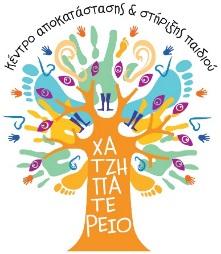 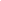 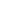 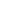 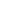 Πιστοποιημένος Φορέας Παροχής Υπηρεσιών Κοινωνικής ΦροντίδαςΗροδότου 1, 14451 Μεταμόρφωση Αττικής 
 Τηλ. 2102826913, 2102828995, 2102825622 
web site:  www.kasp.gr    e-mail: ike@kasp.gr  ΑΓΓΕΛΙΑ ΓΙΑ ΨΥΧΟΛΟΓΟ ΠΛΗΡΟΥΣ ΑΠΑΣΧΟΛΗΣΗΣ ΣΤΟ ΙΔΡΥΜΑ ΚΟΙΝΩΝΙΚΗΣ ΕΡΓΑΣΙΑΣΤο Ίδρυμα Κοινωνικής Εργασίας με το διακριτό τίτλο «Χατζηπατέρειο ΚΑΣΠ» είναι ένα από τα πιο εξειδικευμένα κέντρα στο τομέα της αποκατάστασης παιδιών με εγκεφαλική παράλυση με ιστορία 50 χρόνων. ΑΠΑΙΤΟΥΝΤΑΙΤίτλος Σπουδών  ΠΕ ΨΥΧΟΛΟΓΙΑΣ Άδεια άσκησης επαγγέλματος Θα εκτιμηθεί ιδιαίτερα  Μεταπτυχιακός Τίτλος Σπουδών Καλή γνώση Αγγλικών και Microsoft Office.ΔΕΞΙΟΤΗΤΕΣ Εξαιρετικές οργανωτικές και συντονιστικές ικανότητες.Έμπνευση, δημιουργικότητα, διάθεση προσφοράς, κοινωνική ευαισθητοποίησηΆριστη ικανότητα επικοινωνίας γραπτά και προφορικά.Προσαρμοστικότητα, ικανότητα εργασίας σε συνθήκες πίεσης χρόνου, ομαδικότητα, πρωτοβουλία, εστίαση στο αποτέλεσμαΆριστες επικοινωνιακές δεξιότητεςΔέσμευση στις ανθρωπιστικές αξίες Οι ενδιαφερόμενοι παρακαλούνται να στείλουν το βιογραφικό τους σημείωμα στο  hr@kasp.gr  